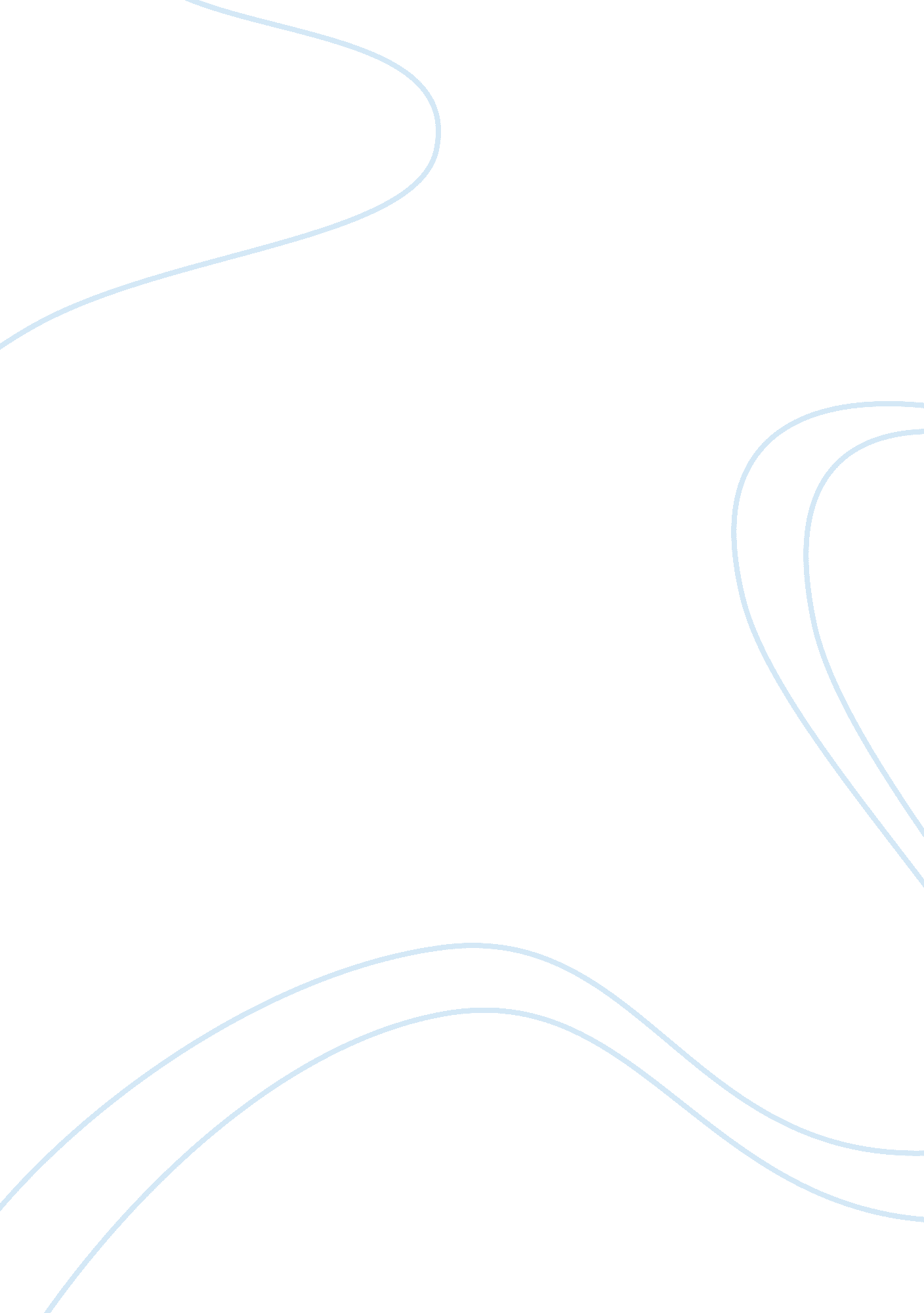 Myers-briggs paperExperience, Human Nature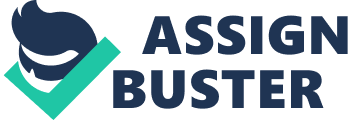 Mallory Simpson Psych 101: Myers-Briggs Paper Professor Baker 8/13/12 After taking the Myers-Briggs test, I am not at all surprised by the results I was given. 67% introvert is what I was distinctively ranked forpersonalitytype and I couldn’t agree more. Next on the list was 44% judging. This particular one leaves me wondering what type of judging? Is it being a judgmental person, or rather judging between the pros and cons of something, or maybe judging based on intuition or discernment. I think that a lot of people that know me would agree with this aspect also. 8% was the score for feeling. Although I agree with the order of the results, I would also put feeling number one. I am most definitely a feeling person. I would assume that this goes along with emotions also. Not only am I worried about how I may feel about a particular situation, I often wonder how the other person may feel as well. Lastly on the list I scored a 25% for sensing. When I think about the difference between an introvert and an extrovert, I think the biggest difference is the ability to sit back, relax, and see the bigger picture. A lot of introverts are quiet and observant and able to see things that an outgoing, always on the go, loud and talkative extrovert may miss. Of course, this may not be the case for every opposite, but I think for the majority it is true. An extrovert has the advantage to get out and seize the opportunity that an introvert may miss which is the biggest positive I see for an extrovert. The Myers-Briggs test was very insightful for me. “ The wise of heart will receive commandments, but a babbling fool will come to ruin. ” –Proverbs 10: 8 